Hello Ulysses, Get comfy and read on for a lot of great information compiled for you from Town of Ulysses staff. Hopefully we will see you tomorrow at the Old Church open house!In this issue:Historic Church for sale & Open HouseCommunity Service opportunities soughtSafe medication disposal locationsElection updatesLake Street closedTrumansburg Community RecreationMessage from NYS ComptrollerHunting season updatesFall burn ban	Upcoming town meetingsCommunity Calendar TOWN OF ULYSSES NEWS:HISTORIC CHURCH FOR SALE!	See listing here: https://www.realtor.com/realestateandhomes-detail/5020-5036-Jacksonville-Rd_Trumansburg_NY_14886_M31235-11565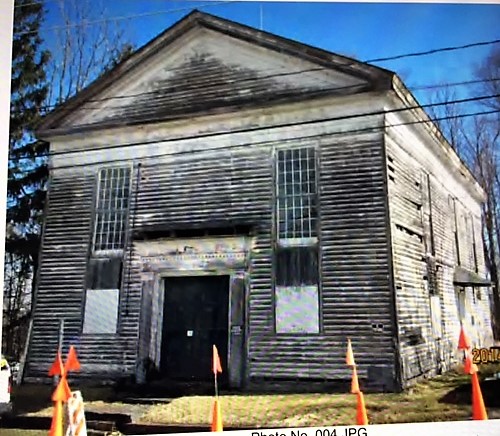 Come to the OPEN HOUSE on Saturday Oct. 28th!The Town of Ulysses invites Jacksonville neighbors and other Town residents to a special open house for the community at 5020 Jacksonville Rd on Saturday, October 28th from 11-12 noon, prior to the realtor's open house planned from 12-2pm. 

For those who have been curious about this wonderful structure, this is a time to check it out. The Town will provide light refreshments from 11-12 but you are welcome to come anytime from 11-2 on Saturday October 28th. From Town Court Justice Schlee- Community Service opportunities soughtThe Town of Ulysses Court is seeking organizations (nonprofit, not for profit, or governmental entities), in or near Ulysses/Trumansburg, who are able to offer opportunities to people to complete court ordered community service.  The Court handles violation and misdemeanor offenses that occur within the Town for ages 16 and up.  It would be a relatively simple process, the person doing the community service would be provided a list of opportunities with contact information.  He/She would contact the organization that he/she would like to perform the community service.  If the organization decides to accept the person (can interview first) to do community service, the organization and the person would set up a schedule.Upon completion of the community service (or a portion thereof) a representative from the organization would provide a brief statement, on the organization’s official letterhead, to the Court.  The statement would contain the organization contact information, the representative’s name, the commencement date, conclusion date, the person’s name who performed the community service, and the number of total hours completed.  The Court may, at times, seek out verification (usually via phone call) to the organization to confirm completion of the indicated number of community service hours.If your organization is interested, please either mail or e-mail a brief description your organization’s opportunities and contact information to tschlee@nycourts.gov.  If preferred, you can mail or drop off the information at the Town Court 10 Elm Street Trumansburg, NY 14886.  Further information can be obtained by calling the court at (607)387-5411 ext. 1 to obtain information or to leave a message (and you will be called back).TOMPKINS COUNTY NEWS:Safe Medication Disposal Did you know that you can drop off your old medications at the Trumansburg Police Department? There are also other drop locations around the county. Visit http://www.healthyyouth.org/medication-disposal.php for more information, including what is/isn’t accepted.ELECTION NEWS:Everything you wanted to know about voting but were afraid to askWith the general election coming up on November 7th, voters need to keep in mind the upcoming deadlines (from the Tompkins County Board of Elections website): 
Oct 31 - Last day to postmark Absentee Application for the November 7 General Election.Nov 6 - Last day to postmark Absentee Ballot for November 7th General Election.Sample ballot for Town of Ulysses (including the Village of Trumansburg): http://www.tompkinscountyny.gov/files2/boe/2017/Sample_Ballots/2025.pdf .Candidate profiles:The League of Women Voters has published Candidate Profiles – find out more about who is running by visiting http://www.vote411.org/. You will need to enter your address to access the information.Proposals on the back of the ballot:Find the full text of the proposals, including very helpful explanations about each (“abstracts”), at the New York State Board of Elections site: https://www.elections.ny.gov/NYSBOE/Elections/2017/proposals/2017CertificationofBallotProposals.pdf  For more information on the Constitutional Convention (aka “Con-Con”), visit The Rockefeller Institute of Government at: http://www.rockinst.org/nys_concon2017/ Or the League of Women Voters at http://www.lwvny.org/advocacy/vote/2017/Voters-Guide_2_2017.pdf (also available in print at the Town Clerk’s Office).VILLAGE OF TRUMANSBURG NEWS:Lake Street DetourWith the Sidewalk Project well underway, this is a reminder to residents that Lake Street is closed to through traffic. Construction crews have signs in place and will allow local traffic only. Sign up for electronic newsletterThe Village of Trumansburg now has an electronic newsletter. Sign up here:http://trumansburg-ny.us16.list-manage.com/subscribe?u=7e7c83e6425e965b62c3416ee&id=ae86fb2149OTHER TOWN NEWS:Trumansburg Community RecreationTrumansburg Community Recreation is a local group dedicated to building recreational and community facilities and resources to bring people together and enhance our community. Our vision includes the development of several modules: multiple sports fields; community spaces for programming for all ages; an indoor full-size pool; and programming that will provide opportunities for all ages and abilities in our community We will also become an information hub for local groups and partner organizations to broadcast their schedules, extend their services, and network with the wider community.You can find out more at https://www.tburgcr.org/ NEW YORK STATE:FROM THE NYS COMPTROLLER, Tom DiNapoli:How federal tax changes could affect New YorkersToday, I released a report that finds New York residents stand to lose more than $72 billion in reported deductions for income and property taxes if current proposals to eliminate the state and local deduction are implemented. 

The report shows how New Yorkers would lose valuable deductions under the proposed changes to the federal tax code. Changes to the standard deduction and personal exemptions could result in higher tax bills for some New Yorkers and only modest savings for others. Washington should proceed with caution, because these and other changes have far reaching implications that not only hit the bottom line for taxpayers, but could affect state and local finances in ways that are hard to predict. 

The goal of any federal tax changes should be to prioritize the interests of working and middle class taxpayers. The stakes are high for New Yorkers as major changes to the federal tax code are debated in Washington. Before taking any final action, federal lawmakers should make clear what the impacts will be on individuals, businesses and all levels of government.

To learn more about how proposed changes to the federal tax code may impact New York, read the full report, “The Proposed Framework for Federal Tax Changes: A New York Perspective,” http://osc.state.ny.us/reports/budget/2017/federal-tax-framework.pdf 

If you have questions, please contact Robert Ward, Deputy Comptroller for the Office of Budget and Policy Analysis, at 518-473-4333.FROM THE DEC (Dept. of Environmental Conservation): Leftover Deer Management Permits (DMP’s) Available November 1stFrom the DEC Website: The New York State Department of Environmental Conservation (DEC) today announced that remaining Deer Management Permits (DMPs) in several Wildlife Management Units (WMUs) will be available to hunters beginning Nov. 1.Leftover DMPs are ONLY available at license issuing outlets. Applicants who previously paid the $10 application fee during the initial application period, or are exempt from the application fee, will not be charged for this additional application. Hunters who did not previously apply for a deer management permit are required to pay the $10 application fee.Applications for leftover DMPs will be accepted for the following WMUs: 1C, 3M, 3R, 3S (bowhunting-only), 7F, 7H, 7J, 8A, 8C (bowhunting-only), 8F, 8G, 8H, 8J, 8N, 8R, 9A, 9F, and 9G.Additionally, Bonus DMPs are available for hunters who successfully take an antlerless deer in WMUs 1C, 3S, 4J, or 8C.
For WMU locations, refer to the 2017-18 Hunting and Trapping Regulations Guide on DEC's website.During this extended application period, DEC will issue DMPs for an individual WMU until the target issuance quota is achieved. The status of permits will be reviewed daily, and as individual units are filled they will be removed from the list of those available the following day. A list of units with leftover DMPs will be routinely updated on DEC's website or via the DMP Hotline at 1-866-472-4332.The Burning Question: Fall LeavesDid you know that it is illegal to burn leaves in NYS? Burning vegetation, other lawn debris, and trash releases pollution in the form of smoke and soot. Smoke can prove harmful to you, your pets, neighbors, wildlife and the environment. Burning leaves and other lawn debris also increases the likelihood of wildfires.Fires are also regulated in New York State. Lawn debris, including leaves, is not approved fuel for open fires and should be properly disposed of or used. Instead of burning your leaves, you can:Create compostUse leaves as mulch in your garden or to cover sensitive plans for the winterAsk neighbors if they can use the leavesLeave them on the ground as a natural fertilizerUse a mulching lawnmower to chop up leaves to fertilize your lawnSee the DEC website for more tips on what to do with fall leaves.Be Alert for Deer During Mating SeasonRecent news reports of white-tailed deer entering stores are a reminder for everyone that the mating season (or rut) has begun. Deer can show increased and sometimes erratic activity as their hormone levels rise. Drivers should be especially vigilant for deer near roads over the next few months, particularly in the evening and early morning. Vehicle collisions with deer are dangerous and expensive, and happen most frequently at this time of year. Human-deer conflicts are exacerbated by deer overabundance in many urban and suburban areas of New York. UPCOMING TOWN MEETINGS: (All are open to the public and meet at the Town Hall)Democracy depends on citizen involvement! Grab a friend and drop in to a meeting to see what’s happening.All town meetings are held at the town hall at 10 Elm St., Trumansburg, unless noted otherwise.For agendas and other meeting information, click on the event on the calendar here: http://ulysses.ny.us/calendar/?category=GovernmentDON’T FORGET ABOUT THE COMMUNITY CALENDAR!Check the community calendar at http://www.ulysses.ny.us/calendar/. You can also submit your own events. -------------------------------------------------------------------------------------------------------------------------------Forward this message to anyone else that you think would be interested. We’d love to connect with more residents. To send questions or comments, or be removed from this list, please e-mail clerk@ulysses.ny.us